Школа юных пожарныхЦель: познакомить с профессией пожарного, орудиями его труда и вызвать чувство уважения к профессии.Ход мероприятияДети заходят в зал.Инструктор: Добрый день ребята, сегодня я хочу поговорить с вами о очень важной работе пожарных, обратите внимания на экран1слайд Пожарный в своей одежде  (ведется беседа с детьми об одежде пожарного, какие преимущества )2й слайд  Пожарная машинаИнструктор: Ребята, а вы знаете из- за чего может образоваться пожар? Ответы детейИнструктор: Да, пожар  чаще всего происходит от неосторожного обращения с огнем или со спичками. Вот она- спичка (показывает  слайд с изображением спички), с виду безобидная, деревянная, на конце серная головка, но стоит ей чиркнуть- и может случиться беда( следующий слайд спичка горит, следующий слайд пожар в лесу) Сейчас нам Игнат прочитает отрывок из стихотворения «спичка- невеличка».РебенокЭто спичка невеличка!Не смотрите, что мала.Эта маленькая спичкаМожет сделать много зла.Крепко помните, друзья,Что с огнём шутить нельзя.Инструктор: Давайте скажем все вместе:Крепко помните, друзья,Что с огнём шутить нельзяНу что ж теперь я предлагаю вам пройти школу «Юного пожарного»Эстафеты: Затуши костер, проберись через туннель( с дугами)Инструктор: Молодцы справились с трудными заданиями! Но бывает так, что огонь стал разгораться. Что нужно делать? Стоит ли оставаться в помещении?Ответы детей.Инструктор: правильно нужно убегать. И предлагаю вам пройти последнее испытание.Игра «Костерок». Дети встают в круг. В центре стоят два ребенка у них на голове костерки. Дети ходят по кругу и говорят:Костерок, костерок,Загорелся уголёк.Не пугай, огонь и дым,Всё равно мы убежим.Дети убегают от костерков на стулья.Инструктор: ну вот вы и прошли школу юных пожарных, а в награду вам предлагаю просмотреть мультфильм «Кошкин дом»Школа юных пожарных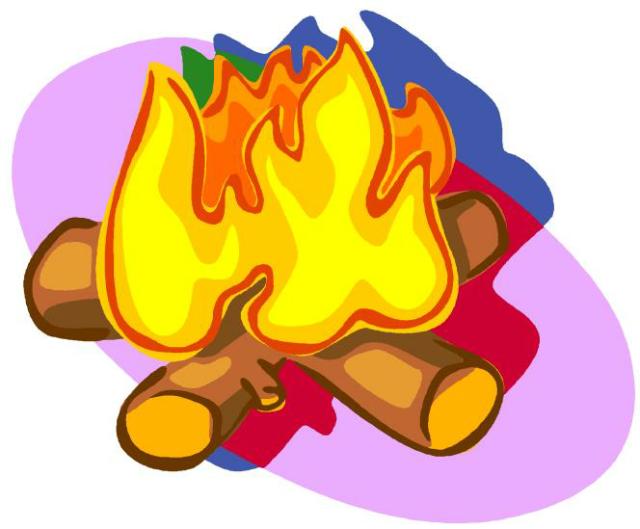 Инструктор по физической культуреЕ.А.Гуренко